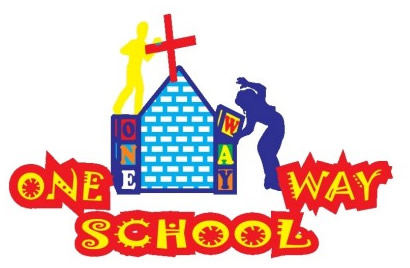 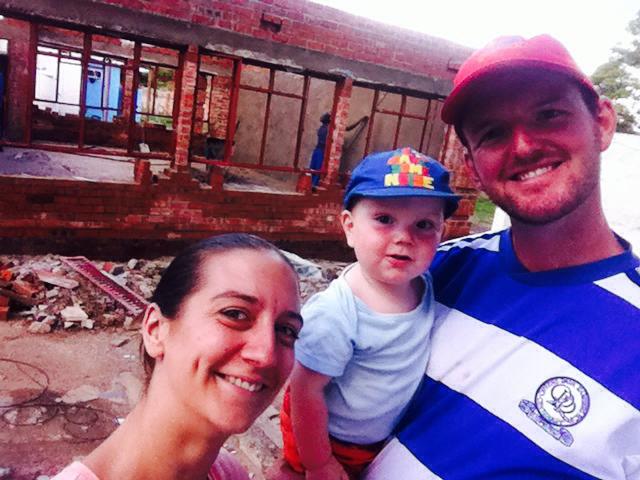 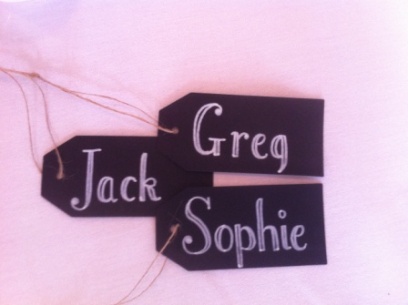 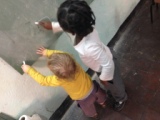       Child Genius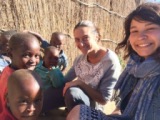 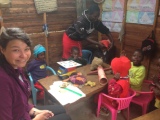 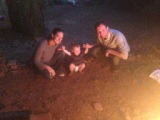                                                                                              Family ‘rara!’(Fire!)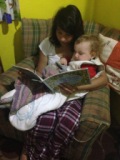                                                                                              JT and his Auntie Eno (Emily) An invite – Please feel free to come to Harare to see us – all are welcome!